АДМИНИСТРАЦИЯ МУНИЦИПАЛЬНОГО ОБРАЗОВАНИЯ«НОВОДУГИНСКИЙ РАЙОН» СМОЛЕНСКОЙ ОБЛАСТИПОСТАНОВЛЕНИЕот 01.07.2022 № 103О внесении изменения в муниципальную программу «Профилактика терроризма и экстремизма на территории муниципального образования «Новодугинский район» Смоленской области»Руководствуясь статьей 179 Бюджетного кодекса Российской Федерации, Федеральным законом от 06.10.2003 № 131-ФЗ «Об общих принципах организации местного самоуправления в Российской Федерации», Уставом муниципального образования «Новодугинский район» Смоленской области (новая редакция)Администрация муниципального образования «Новодугинский район» Смоленской области п о с т а н о в л я е т:1. Внести в муниципальную программу «Профилактика терроризма и экстремизма на территории муниципального образования «Новодугинский район» Смоленской области»  (далее - Программа), утвержденную постановлением Администрации муниципального образования «Новодугинский район» Смоленской области  от 15.11.2017 № 166 (в редакции постановлений Администрации муниципального образования «Новодугинский район» Смоленской области от 31.12.2019 №226, от 30.12.2020 №237, от 29.12.2021 №191), следующее изменение: 1.1. Программу изложить в новой редакции согласно приложению к настоящему постановлению.2. Контроль за исполнением настоящего постановления оставляю за собой.Глава муниципального образования «Новодугинский район» Смоленской области			                                                        В.В. СоколовВизы:В.В. Иванов            ____________ «_____» ________________ 2022 г.Е.Л. Рожко              ____________ «_____» ________________ 2022 г.Д.А. Романова         ____________ «_____» ________________ 2022 г.С.Н. Эминова          ____________ «_____» ________________ 2022 г.Приложение к постановлениюАдминистрации муниципального образования «Новодугинский район» Смоленской областиот _______________ № _________  МУНИЦИПАЛЬНАЯ ПРОГРАММА «Профилактика терроризма и экстремизма на территории муниципального образования «Новодугинский район» Смоленской области»ПАСПОРТ ПРОГРАММЫ1. Основные положения2. Показатели муниципальной программы3. Структура муниципальной программы____________* Указывается наименование показателя  муниципальной программы, на достижение которого направлена задача.4. Финансовое обеспечение  муниципальной программыРАЗДЕЛ 1. Стратегические приоритеты в сфере реализации муниципальной программыПрограмма «Профилактика терроризма, экстремизма и ликвидация последствий проявлений терроризма и экстремизма на территории муниципального образования «Новодугинский район» Смоленской области» (далее - Программа) разработана с учетом общего состояния системы профилактики терроризма, направленной на обеспечение антитеррористической защищенности потенциально опасных объектов, мест массового пребывания людей и объектов жизнеобеспечения, находящихся на территории Новодугинского района, в соответствии с Планом противодействия идеологии терроризма на территории Смоленской области на 2017-2018 годы, утвержденным на совместном заседании АТК и ОШ в Смоленской области 16.12.2016 (с изменениями от 17.08.2017) и Планом противодействия идеологии терроризма на территории Смоленской области на 2019-2023 годы, утвержденным на совместном заседании АТК и ОШ в Смоленской области 28.08.2019.Наиболее остро стоит проблема антитеррористической защищенности объектов с массовым пребыванием людей. В таких местах постоянно находится большое количество людей, в том числе большинство детей, а уровень материально-технической оснащенности уязвим в террористическом отношении.Экстремизм и терроризм представляют реальную угрозу общественной безопасности, подрывают авторитет органов местного самоуправления и оказывают негативное влияние на все сферы общественной жизни. Их проявления вызывают социальную напряженность, влекут затраты населения, организаций и предприятий на ликвидацию прямого и косвенного ущерба от преступных деяний.В Новодугинском районе накоплен положительный опыт по сохранению межнационального мира и согласия, активно ведется работа по искоренению рисков экстремизма в начальной стадии, повышению толерантности населения и преодоления религиозных противоречий.На территории Новодугинского района расположены 5 потенциальных объектов террористических посягательств, (объектов с массовым пребыванием людей, иных объектов), в том числе: объектов с массовым пребыванием людей - 1, иных объектов – 4. Работа органов местного самоуправления в антитеррористической деятельности направлена на выявление и устранение условий и предпосылок, способствующих подготовке и осуществлению террористических актов, а также практическую подготовку и координацию действий, сил и средств по ликвидации и минимизации их возможных последствий.В рамках Программы, направленной на укрепление безопасности образовательных учреждений, принимаются меры по оснащению средствами пожарной сигнализации и обеспечению физической защиты учреждений образования, восстановлению нарушенных ограждений, обеспечению достаточной степени освещенности подходов к образовательным учреждениям в темное время суток.В условиях развития современного общества особого внимания требует профилактика терроризма и экстремизма в молодежной среде. Это вызвано как социально-экономическими, так и этнорелигиозными факторами. Особую настороженность вызывает снижение общеобразовательного и общекультурного уровня молодых людей, чем пользуются экстремистки настроенные радикальные политические и религиозные силы.Одним из результатов данной работы стала устойчивая положительная динамика в профилактике и предотвращении преступлений, связанных с заведомо ложными сообщениями об актах терроризма.Профилактика терроризма, обеспечение безопасности населения являются конституционным условием стабильного существования и поступательного развития общества, создания достойных условий жизни граждан. При этом следует учитывать, что реализация этих мероприятий объективно способствует решению вопросов общей безопасности и борьбы с преступностью в районе.Реализация Программы призвана усилить действие уже предпринятых мер, по профилактике терроризма и экстремизма, устранению причин и условий, способствующих их проявлению, а также систематизировать методы процесса формирования толерантного сознания и поведения жителей Новодугинского района.Реализация всего комплекса указанных задач невозможна без постоянной государственной поддержки, объединения и координации усилий органов государственной власти и местного самоуправления, привлечения организаций и общественных объединений.РАЗДЕЛ 2. Сведения о региональных проектах        Мероприятия связанные с реализацией региональных проектов в муниципальной программе отсутствуют.                           РАЗДЕЛ 3. Сведения о ведомственных  проектах       Мероприятия связанные с реализацией ведомственных  проектов в муниципальной программе отсутствуют.РАЗДЕЛ 4. Паспорт комплексов процессных мероприятийПАСПОРТкомплекса процессных мероприятий муниципальной программы «Профилактика терроризма и экстремизма на территории муниципального образования «Новодугинский район» Смоленской области» 1. Общие положения2. Показатели реализации комплекса процессных мероприятий РАЗДЕЛ 5.  Применение мер государственного регулирования  части налоговых льгот, освобождений и иных преференций по  налогам и сборам в сфере реализации  муниципальной  программы        Меры государственного регулирования в части налоговых льгот, освобождений и иных преференций по налогам и сборам в рамках реализации муниципальной программы не предусмотрены.РАЗДЕЛ 6.  Сведения о финансировании структурных элементов   муниципальной программы «Создание условий для обеспечения безопасности жизнедеятельности населения муниципального образования «Новодугинский  район» Смоленской областиОтп. 1 экз. – в делоИсп. ___________В.С. Григорьевт. 2-13-75«____»___________ 2022 г.Разослать:в антитеррористическую комиссию,финансовому управлению,главному бухгалтеру Администрации, юридический отдел.Ответственный исполнитель муниципальной программыАдминистрация муниципального образования «Новодугинский район» Смоленской области, Глава муниципального образования «Новодугинский район» Смоленской области.Период реализации2018-2023 годы (без деления на этапы)Цель муниципальной программы Формирование системы профилактики терроризма, повышение антитеррористической защищенности потенциально опасных объектов, мест массового пребывания людей и объектов жизнеобеспечения населения, объектов культуры и образования на территории муниципального образования «Новодугинский район» Смоленской областиНаправления (подпрограммы)-Региональные проекты, реализуемые в рамках муниципальной программы-Объёмы финансового обеспечения за весь период реализацииОбщий объем финансирования составляет 2,0 тыс. рублей, из них:- год начала реализации  муниципальной программы – базовый год  0,0 тыс. рублей;2022-й год  – 0,0 тыс. рублей, из них:- средства федерального бюджета – 0 тыс. рублей;- средства областного бюджета  0 тыс. рублей;- средства местных бюджетов  0,0 тыс. рублей;- средства внебюджетных источников – 0 тыс. рублей;2023-й год (всего) – 0 тыс. рублей, из них:- средства федерального бюджета – 0 тыс. рублей;- средства областного бюджета – 0 тыс. рублей;- средства местных бюджетов  0 тыс. рублей;- средства внебюджетных источников – 0 тыс. рублей;2024 год  (всего) – 0  тыс. рублей, из них:- средства федерального бюджета – 0 тыс. рублей;- средства областного бюджета – 0 тыс. рублей;- средства местных бюджетов  0 тыс. рублей;- средства внебюджетных источников – 0 тыс.Наименование показателя, единица измеренияБазовое значение показателя2021 годПланируемое значение показателя Планируемое значение показателя Планируемое значение показателя Наименование показателя, единица измеренияБазовое значение показателя2021 год2022 год2023 год2024 год12345Количество совешённых актов террористической направленности ед. шт.0000Количество лиц совершивших акты террористической направленности ед. чел. 0000№
п/пЗадача структурногоэлементаКраткое описание ожидаемых эффектов от реализации задачи структурного элементаСвязь с показателями*12341. Комплекс процессных мероприятий «Профилактика терроризма и экстремизма на территории муниципального образования «Новодугинский район» Смоленской области»1. Комплекс процессных мероприятий «Профилактика терроризма и экстремизма на территории муниципального образования «Новодугинский район» Смоленской области»1. Комплекс процессных мероприятий «Профилактика терроризма и экстремизма на территории муниципального образования «Новодугинский район» Смоленской области»1. Комплекс процессных мероприятий «Профилактика терроризма и экстремизма на территории муниципального образования «Новодугинский район» Смоленской области»Ответственный за выполнение комплекса процессных мероприятий  Глава муниципального образования «Новодугинский район» Смоленской областиОтветственный за выполнение комплекса процессных мероприятий  Глава муниципального образования «Новодугинский район» Смоленской областиОтветственный за выполнение комплекса процессных мероприятий  Глава муниципального образования «Новодугинский район» Смоленской области1.1Минимизация возможности совершения террористических актов на территории районаУровень угрозы минимальныйПроведение информационно-пропагандистских мероприятий1.2Правовое и организационно-техническое направление на профилактику терроризмаПовышение информированности населения о принимаемых мерах АТХПроведение профилактической работы с населением1.3Повышение уровня АТЗ объектов повышенной опасностиПовышение эффективности межведомственного взаимодействия территориальных (федеральных) органов власти, органов местного самоуправленияПредупреждение террористических актов1.4Обеспечение условий для адаптации молодёжи из числа эмигрантовПротиводействие проникновения в сознание, идей религиозного фундаментализма и экстремизма Снижение угрозы актов террористической направленностиИсточник финансового обеспеченияОбъем финансового обеспечения по годам реализации (тыс. рублей)Объем финансового обеспечения по годам реализации (тыс. рублей)Объем финансового обеспечения по годам реализации (тыс. рублей)Объем финансового обеспечения по годам реализации (тыс. рублей)Источник финансового обеспеченияВсего2022год2023 год2024 год12345В целом по  муниципальной программе,в том числе:2,02,000местные бюджеты2,02,000Ответственный, за выполнение комплекса процессных мероприятийАдминистрация муниципального образования «Новодугинский район» Смоленской области, Глава муниципального образования «Новодугинский район»Связь с муниципальной программоймуниципальная программа «Профилактика терроризма и экстремизма на территории муниципального образования «Новодугинский район» Смоленской области»№п/пНаименование показателя реализацииЕдиница измеренияБазовое значение показателяреализации2021 годПланируемое значение показателя реализации на очередной финансовый год и плановый периодПланируемое значение показателя реализации на очередной финансовый год и плановый периодПланируемое значение показателя реализации на очередной финансовый год и плановый период№п/пНаименование показателя реализацииЕдиница измеренияБазовое значение показателяреализации2021 год2022 год2023 год2024 год12345671Количество совешённых актов террористической направленностиед. шт.00002Количество лиц совершивших акты террористической направленностиед. чел.0000№ п/пНаименованиеУчастник муниципальной программы Источник финансового обеспечения (расшифровать)Объем средств на реализацию  муниципальной программы на очередной финансовый год и плановый период (тыс. рублей)Объем средств на реализацию  муниципальной программы на очередной финансовый год и плановый период (тыс. рублей)Объем средств на реализацию  муниципальной программы на очередной финансовый год и плановый период (тыс. рублей)Объем средств на реализацию  муниципальной программы на очередной финансовый год и плановый период (тыс. рублей)№ п/пНаименованиеУчастник муниципальной программы Источник финансового обеспечения (расшифровать)Всего2022 год2023 год2024 год1123456781. Комплекс процессных мероприятий муниципальной программы  «Профилактика детского дорожно-транспортного травматизма» 1. Комплекс процессных мероприятий муниципальной программы  «Профилактика детского дорожно-транспортного травматизма» 1. Комплекс процессных мероприятий муниципальной программы  «Профилактика детского дорожно-транспортного травматизма» 1. Комплекс процессных мероприятий муниципальной программы  «Профилактика детского дорожно-транспортного травматизма» 1. Комплекс процессных мероприятий муниципальной программы  «Профилактика детского дорожно-транспортного травматизма» 1. Комплекс процессных мероприятий муниципальной программы  «Профилактика детского дорожно-транспортного травматизма» 1. Комплекс процессных мероприятий муниципальной программы  «Профилактика детского дорожно-транспортного травматизма» 1. Комплекс процессных мероприятий муниципальной программы  «Профилактика детского дорожно-транспортного травматизма» 1. Комплекс процессных мероприятий муниципальной программы  «Профилактика детского дорожно-транспортного травматизма» 1.11.1Информирование правоохранительных органов о фактах нахождения (проживания) подозрительных лиц, а также предметов и вещей в заброшенных зданиях и помещениях на территории муниципальных образованийАдминистрацияМО «Новодугинский район»,ОГИБДД МО МВД России «Гагаринский»Финансирование не требуетсяхххх1.21.2Осуществление комплекса мер по обеспечению правопорядка и общественной безопасности в период проведения массовых, праздничных мероприятийАдминистрацияМО «Новодугинский район» Смоленской области,МО МВД России «Гагаринский» Отдел по образованиюОтдел по культуре и спорту Финансирование не требуетсяхххх1.31.3Обеспечение постоянного мониторинга оперативной обстановки на территории и в окружении объектов критической инфраструктуры с целью своевременного вскрытия возможных террористических угроз и принятия профилактических мер реагированияАдминистрацииМО «Новодугинский район» Смоленской области,МО МВД России «Гагаринский» Финансирование не требуетсяхххх1.41.4Организация выполнения решений Национального антитеррористического комитета и Антитеррористической комиссии в Смоленской области в части, касающейся муниципального районаАдминистрацииМО «Новодугинский район» Смоленской области,МО МВД России «Гагаринский»Финансирование не требуетсяхххх1.51.5Обследование особо важных и режимных объектов, объектов транспорта и жизнеобеспечения, образовательных и иных учреждений с массовым пребыванием людей в целях предотвращения террористических актов, техногенных аварий, возможности проникновения посторонних лицАТКАдминистрации МО «Новодугинский район» Смоленской области, МО МВД России «Гагаринский» Отдел по образованиюОтдел по культуре и спортуФинансированиене требуетсяхххх1.61.6Проведение проверки состояния антитеррористической защищенности потенциально опасных объектов, объектов социально-культурной сферы, энергетики, водоснабжения, взрыво- и пожароопасных и объектов транспортной инфраструктуры мест массового пребывания людейАТКАдминистрации МО «Новодугинский район» Смоленской области, МО МВД России «Гагаринский» Отдел по образованиюОтдел по культуре и спортуФинансированиене требуетсяхххх1.71.7Информирование правоохранительных органов о транспортных средствах, припаркованных вблизи мест массового пребывания граждан (культурно-зрелищные учреждения, больницы, школы, детские дошкольные учреждения, жилой сектор), вызывающих подозрениеАдминистрации МО «Новодугинский район» Смоленской области, Отдел по образованию,Отдел по культуре и спортуФинансированиене требуетсяхххх1.81.8Проведение профилактической работы с населением по недопущению незаконного хранения огнестрельного оружия, боеприпасов и взрывчатых веществАдминистрацииМО «Новодугинский район» Смоленской области,МО МВД России «Гагаринский»Финансированиене требуетсяхххх1.9Проведение семинаров с руководителями учебных, дошкольных и культурных учреждений по вопросам организации системы антитеррористической защитыПроведение семинаров с руководителями учебных, дошкольных и культурных учреждений по вопросам организации системы антитеррористической защитыОтдел по образованиюОтдел по культуре и спортуФинансированиене требуетсяхххх1.10Организация информирования населения о действиях при угрозе совершения террористических актов в местах массового пребывания людей, в том числе на транспортеОрганизация информирования населения о действиях при угрозе совершения террористических актов в местах массового пребывания людей, в том числе на транспортеАТКАдминистрации МО «Новодугинский район» Смоленской области,Отдел по образованиюОтдел по культуре и спортуФинансированиене требуетсяхххх1.11Проведение информационно-пропагандистских мероприятий, разъяснительной работы среди населения, направленные на повышение бдительности граждан и готовности к действиям в случае террористических угроз и чрезвычайных ситуацийПроведение информационно-пропагандистских мероприятий, разъяснительной работы среди населения, направленные на повышение бдительности граждан и готовности к действиям в случае террористических угроз и чрезвычайных ситуацийАдминистрации МО «Новодугинский район» Смоленской области,МО МВД России «Гагаринский»Местный бюджет0,00,00,00,01.12Организация информационно-пропагандистского сопровождения основных мероприятий АТК муниципального района в средствах массовой информацииОрганизация информационно-пропагандистского сопровождения основных мероприятий АТК муниципального района в средствах массовой информацииАТКАдминистрации МО «Новодугинский район» Смоленской областиМестный бюджет2,02,00,00,01.13Размещение информационных сообщений и материалов антитеррористического характера на официальном сайте Администрации муниципального районаРазмещение информационных сообщений и материалов антитеррористического характера на официальном сайте Администрации муниципального районаАТКАдминистрации МО «Новодугинский район» Смоленской областиФинансированиене требуетсяхххх1.14Проведение профилактических бесед с учащимися о действиях при угрозе возникновения террористического акта с приглашением правоохранительных органовПроведение профилактических бесед с учащимися о действиях при угрозе возникновения террористического акта с приглашением правоохранительных органовОтдел по образованию,МО МВД России «Гагаринский»Финансированиене требуетсяхххх1.15Усиление взаимодействия с представителями религиозных конфессий для противодействия возникновению движений и организаций экстремистской  направленностиУсиление взаимодействия с представителями религиозных конфессий для противодействия возникновению движений и организаций экстремистской  направленностиОтдел по образованию,Отдел по культуре и спорту,МО МВД России «Гагаринский»Финансированиене требуетсяххххИтого по комплексу процессных мероприятийИтого по комплексу процессных мероприятийИтого по комплексу процессных мероприятий2,02,000Всего по муниципальной программеВсего по муниципальной программеВсего по муниципальной программеВсего по муниципальной программе2,02,000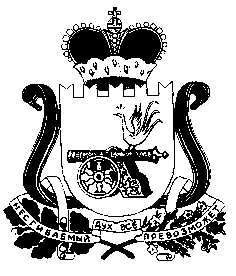 